Dear Parent:Please sign below where there is a blank line to acknowledge that you have read and understand our office policies regarding billing and payments.For patients with no insurance coverage or with insurance where we are not a contracted provider, payment is due at time of service.  We accept cash, checks, Visa, and MasterCard.  *We do not accept the discounted rates of providers with whom we are not contracted.If we are a participating provider with your insurance plan, we will bill your insurance carrier for all covered services.  We are currently providers of Blue Cross, Blue Shield, Cigna, & Aetna PPOs only.  You are required to pay for all co-payments at the time of your visit.For amounts due after the insurance has processed the claim (such as unmet deductibles, co-insurance, or non-covered services), we will send you three consecutive statements at 30 day intervals.You have 30 days after the third statement is sent to pay in full the balance indicated on the statement.  If payment is not received in full, you will receive a notification and your account will be forwarded to a collection agency for further action.  A 30% collection fee will be applied to the bill and your family will be discharged from the practice.We value your time and expect you to value ours.  Any appointment missed or cancelled without 24-hour notice will be subject to a $50 missed appointment fee.It is the responsibility of the patient to notify our office of any change in insurance, mailing address, or contact information.Your signature below signifies that you have read each item, initialed each line, and understand your responsibilities to this office.____________________________________                                   ______________________Parent / Guardian’s Signature						Date	_____________________________________		_____________________________________Child name							Child name_____________________________________		_____________________________________Child name							Child nameConsent to Email and/or Text Message for Healthcare CommunicationsDear Parent:We will soon have the ability to email and/or text you, reminding you of your appointments and other healthcare related communications.  Parents and patients in our practice may be contacted via email and/or text messaging to remind them of an appointment, to obtain feedback on their experience with our healthcare team, and to provide general health reminders/information.If you would like to receive this feature in the future, please read the consent below and sign.I consent to receiving appointment reminders and other healthcare communications/information at that email and/or text from Roxbury Pediatrics. _____ (Parent initials) I consent to receive text messages from the practice at my cell phone and any number forwarded or transferred to that number.The cell phone number that I authorize to receive text messages for appointment reminders, feedback, and general health reminders/information is(_________)___________-_______________           Cell Phone Carrier:____________________________ (Patient initials) I consent to emails, to receive communications as stated above. The email that I authorize to receive email messages for appointment reminders and general health reminders/feedback/information is E-mail Address: ____________________________________________________________________.I understand that this request to receive emails and/or text messages may apply to allfuture appointment reminders/feedback/health information unless I request a change inwriting.____________________________________                                   ______________________Parent / Guardian’s Signature						Date	_____________________________________		_____________________________________Child name							Child name_____________________________________		_____________________________________Child name							Child name  ROXBURY PEDIATRICS                                  KIMBERLY S. KLAUSNER, M.D.               GUY EFRON, M.D.                                             ROXBURY PEDIATRICS                                  KIMBERLY S. KLAUSNER, M.D.               GUY EFRON, M.D.                                             ROXBURY PEDIATRICS                                  KIMBERLY S. KLAUSNER, M.D.               GUY EFRON, M.D.                                             ROXBURY PEDIATRICS                                  KIMBERLY S. KLAUSNER, M.D.               GUY EFRON, M.D.                                             ROXBURY PEDIATRICS                                  KIMBERLY S. KLAUSNER, M.D.               GUY EFRON, M.D.                                             ROXBURY PEDIATRICS                                  KIMBERLY S. KLAUSNER, M.D.               GUY EFRON, M.D.                                             ROXBURY PEDIATRICS                                  KIMBERLY S. KLAUSNER, M.D.               GUY EFRON, M.D.                                             ROXBURY PEDIATRICS                                  KIMBERLY S. KLAUSNER, M.D.               GUY EFRON, M.D.                                             ROXBURY PEDIATRICS                                  KIMBERLY S. KLAUSNER, M.D.               GUY EFRON, M.D.                                             ROXBURY PEDIATRICS                                  KIMBERLY S. KLAUSNER, M.D.               GUY EFRON, M.D.                                             ROXBURY PEDIATRICS                                  KIMBERLY S. KLAUSNER, M.D.               GUY EFRON, M.D.                                             ROXBURY PEDIATRICS                                  KIMBERLY S. KLAUSNER, M.D.               GUY EFRON, M.D.                                             ROXBURY PEDIATRICS                                  KIMBERLY S. KLAUSNER, M.D.               GUY EFRON, M.D.                                             ROXBURY PEDIATRICS                                  KIMBERLY S. KLAUSNER, M.D.               GUY EFRON, M.D.                                             ROXBURY PEDIATRICS                                  KIMBERLY S. KLAUSNER, M.D.               GUY EFRON, M.D.                                             ROXBURY PEDIATRICS                                  KIMBERLY S. KLAUSNER, M.D.               GUY EFRON, M.D.                                             ROXBURY PEDIATRICS                                  KIMBERLY S. KLAUSNER, M.D.               GUY EFRON, M.D.                                             ROXBURY PEDIATRICS                                  KIMBERLY S. KLAUSNER, M.D.               GUY EFRON, M.D.                                             ROXBURY PEDIATRICS                                  KIMBERLY S. KLAUSNER, M.D.               GUY EFRON, M.D.                                             ROXBURY PEDIATRICS                                  KIMBERLY S. KLAUSNER, M.D.               GUY EFRON, M.D.                                             ROXBURY PEDIATRICS                                  KIMBERLY S. KLAUSNER, M.D.               GUY EFRON, M.D.                                             ROXBURY PEDIATRICS                                  KIMBERLY S. KLAUSNER, M.D.               GUY EFRON, M.D.                                             ROXBURY PEDIATRICS                                  KIMBERLY S. KLAUSNER, M.D.               GUY EFRON, M.D.                                             ROXBURY PEDIATRICS                                  KIMBERLY S. KLAUSNER, M.D.               GUY EFRON, M.D.                                             ROXBURY PEDIATRICS                                  KIMBERLY S. KLAUSNER, M.D.               GUY EFRON, M.D.                                           PATIENTPATIENTSEXSEXBIRTHDATEBIRTHDATEBIRTHDATEBIRTHDATEBIRTHDATEBIRTHDATEPARENT 1PARENT 1PARENT 1PARENT 1PARENT 1                                                                                            DOB                                                                                            DOB                                                                                            DOB                                                                                            DOB                                                                                            DOB                                                                                            DOB                                                                                            DOB                                                                                            DOB                                                                                            DOB                                                                                            DOB                                                                                            DOB                                                                                            DOB                                                                                            DOB                                                                                            DOB                                                                                            DOB                                                                                            DOB                                                                                            DOB                                                                                            DOB                                                                                            DOB                                                                                            DOB  HOME ADDRESS  HOME ADDRESS  HOME ADDRESS  HOME ADDRESS  HOME ADDRESS       CITY       CITY       CITY       CITYSTATESTATEZIPZIP       HOME PHONE       HOME PHONE       HOME PHONE       HOME PHONE       HOME PHONECELL PHONECELL PHONECELL PHONECELL PHONEPARENT 2PARENT 2PARENT 2PARENT 2PARENT 2                                                                                            DOB                                                                                            DOB                                                                                            DOB                                                                                            DOB                                                                                            DOB                                                                                            DOB                                                                                            DOB                                                                                            DOB                                                                                            DOB                                                                                            DOB                                                                                            DOB                                                                                            DOB                                                                                            DOB                                                                                            DOB                                                                                            DOB                                                                                            DOB                                                                                            DOB                                                                                            DOB                                                                                            DOB                                                                                            DOB-  List both addresses if parents living separately  --  List both addresses if parents living separately  --  List both addresses if parents living separately  --  List both addresses if parents living separately  --  List both addresses if parents living separately  --  List both addresses if parents living separately  --  List both addresses if parents living separately  --  List both addresses if parents living separately  --  List both addresses if parents living separately  --  List both addresses if parents living separately  --  List both addresses if parents living separately  --  List both addresses if parents living separately  --  List both addresses if parents living separately  --  List both addresses if parents living separately  --  List both addresses if parents living separately  --  List both addresses if parents living separately  --  List both addresses if parents living separately  --  List both addresses if parents living separately  --  List both addresses if parents living separately  --  List both addresses if parents living separately  --  List both addresses if parents living separately  --  List both addresses if parents living separately  --  List both addresses if parents living separately  --  List both addresses if parents living separately  --  List both addresses if parents living separately  -    HOME ADDRESS    HOME ADDRESS    HOME ADDRESS    HOME ADDRESS    HOME ADDRESS          CITY          CITY          CITY          CITYSTATESTATEZIPZIP       HOME PHONE       HOME PHONE       HOME PHONE       HOME PHONE       HOME PHONECELL PHONECELL PHONECELL PHONECELL PHONEPARENT 1’S SS#PARENT 1’S SS#PARENT 1’S SS#PARENT 1’S SS#PARENT 1’S DRIVERS LIC# (include state)PARENT 1’S DRIVERS LIC# (include state)PARENT 1’S DRIVERS LIC# (include state)PARENT 1’S DRIVERS LIC# (include state)PARENT 1’S DRIVERS LIC# (include state)PARENT 1’S DRIVERS LIC# (include state)PARENT 1’S DRIVERS LIC# (include state)PARENT 1’S DRIVERS LIC# (include state)PARENT 1’S DRIVERS LIC# (include state)PARENT 1’S DRIVERS LIC# (include state)PARENT 1’S DRIVERS LIC# (include state)PARENT 2’S  SS#PARENT 2’S  SS#PARENT 2’S  SS#PARENT 2’S  SS#PARENT 2’S  DRIVERS LIC# (include state)PARENT 2’S  DRIVERS LIC# (include state)PARENT 2’S  DRIVERS LIC# (include state)PARENT 2’S  DRIVERS LIC# (include state)PARENT 2’S  DRIVERS LIC# (include state)PARENT 2’S  DRIVERS LIC# (include state)PARENT 2’S  DRIVERS LIC# (include state)PARENT 2’S  DRIVERS LIC# (include state)PARENT 2’S  DRIVERS LIC# (include state)PARENT 2’S  DRIVERS LIC# (include state)PARENT 2’S  DRIVERS LIC# (include state)PARENT 1’S OCCUPATIONPARENT 1’S OCCUPATIONPARENT 1’S OCCUPATIONPARENT 1’S OCCUPATIONPARENT 1’S OCCUPATIONPARENT 1’S OCCUPATIONPARENT 1’S OCCUPATIONBUSINESS PHONEBUSINESS PHONEBUSINESS PHONEBUSINESS PHONEBUSINESS PHONEBUSINESS PHONEBUSINESS PHONEBUSINESS PHONEEMPLOYERS ADDRESSEMPLOYERS ADDRESSEMPLOYERS ADDRESSEMPLOYERS ADDRESSEMPLOYERS ADDRESSEMPLOYERS ADDRESSEMPLOYERS ADDRESSPARENT 2’S OCCUPATIONPARENT 2’S OCCUPATIONPARENT 2’S OCCUPATIONPARENT 2’S OCCUPATIONPARENT 2’S OCCUPATIONPARENT 2’S OCCUPATIONPARENT 2’S OCCUPATIONBUSINESS PHONEBUSINESS PHONEBUSINESS PHONEBUSINESS PHONEBUSINESS PHONEBUSINESS PHONEBUSINESS PHONEBUSINESS PHONEEMPLOYERS ADDRESSEMPLOYERS ADDRESSEMPLOYERS ADDRESSEMPLOYERS ADDRESSEMPLOYERS ADDRESSEMPLOYERS ADDRESSEMPLOYERS ADDRESSIS PATIENT COVERED BY INSURANCE?IS PATIENT COVERED BY INSURANCE?IS PATIENT COVERED BY INSURANCE?IS PATIENT COVERED BY INSURANCE?IS PATIENT COVERED BY INSURANCE?IS PATIENT COVERED BY INSURANCE?IS PATIENT COVERED BY INSURANCE?IS PATIENT COVERED BY INSURANCE?NAME OF COMPANYNAME OF COMPANYNAME OF COMPANYNAME OF COMPANYNAME OF COMPANYNAME OF COMPANYNAME OF COMPANYNAME OF COMPANYIF GROUP INSURANCE, NAME OF GROUPIF GROUP INSURANCE, NAME OF GROUPIF GROUP INSURANCE, NAME OF GROUPIF GROUP INSURANCE, NAME OF GROUPIF GROUP INSURANCE, NAME OF GROUPIF GROUP INSURANCE, NAME OF GROUPIF GROUP INSURANCE, NAME OF GROUPIF GROUP INSURANCE, NAME OF GROUPIF GROUP INSURANCE, NAME OF GROUPREFERRED BYREFERRED BYREFERRED BYEMERGENCY CONTACTEMERGENCY CONTACTEMERGENCY CONTACTEMERGENCY CONTACTEMERGENCY CONTACTEMERGENCY CONTACTPHONE PHONE PHONE ASSIGNMENT OF INSURANCE BENEFITS AUTHORIZATION TO RELEASE INFORMATIONI hereby authorize direct payment of medical benefits to Roxbury Pediatrics for services rendered.  I understand that I am financially responsible for any balance not covered by my insurance and for payment regardless of insurance pending.  I hereby authorize Roxbury Pediatrics to release any medical or incidental information that may be necessary to process my claim.Sign:_______________________________      Date:________________     Relationship to patient:________________________________ASSIGNMENT OF INSURANCE BENEFITS AUTHORIZATION TO RELEASE INFORMATIONI hereby authorize direct payment of medical benefits to Roxbury Pediatrics for services rendered.  I understand that I am financially responsible for any balance not covered by my insurance and for payment regardless of insurance pending.  I hereby authorize Roxbury Pediatrics to release any medical or incidental information that may be necessary to process my claim.Sign:_______________________________      Date:________________     Relationship to patient:________________________________ASSIGNMENT OF INSURANCE BENEFITS AUTHORIZATION TO RELEASE INFORMATIONI hereby authorize direct payment of medical benefits to Roxbury Pediatrics for services rendered.  I understand that I am financially responsible for any balance not covered by my insurance and for payment regardless of insurance pending.  I hereby authorize Roxbury Pediatrics to release any medical or incidental information that may be necessary to process my claim.Sign:_______________________________      Date:________________     Relationship to patient:________________________________ASSIGNMENT OF INSURANCE BENEFITS AUTHORIZATION TO RELEASE INFORMATIONI hereby authorize direct payment of medical benefits to Roxbury Pediatrics for services rendered.  I understand that I am financially responsible for any balance not covered by my insurance and for payment regardless of insurance pending.  I hereby authorize Roxbury Pediatrics to release any medical or incidental information that may be necessary to process my claim.Sign:_______________________________      Date:________________     Relationship to patient:________________________________ASSIGNMENT OF INSURANCE BENEFITS AUTHORIZATION TO RELEASE INFORMATIONI hereby authorize direct payment of medical benefits to Roxbury Pediatrics for services rendered.  I understand that I am financially responsible for any balance not covered by my insurance and for payment regardless of insurance pending.  I hereby authorize Roxbury Pediatrics to release any medical or incidental information that may be necessary to process my claim.Sign:_______________________________      Date:________________     Relationship to patient:________________________________ASSIGNMENT OF INSURANCE BENEFITS AUTHORIZATION TO RELEASE INFORMATIONI hereby authorize direct payment of medical benefits to Roxbury Pediatrics for services rendered.  I understand that I am financially responsible for any balance not covered by my insurance and for payment regardless of insurance pending.  I hereby authorize Roxbury Pediatrics to release any medical or incidental information that may be necessary to process my claim.Sign:_______________________________      Date:________________     Relationship to patient:________________________________ASSIGNMENT OF INSURANCE BENEFITS AUTHORIZATION TO RELEASE INFORMATIONI hereby authorize direct payment of medical benefits to Roxbury Pediatrics for services rendered.  I understand that I am financially responsible for any balance not covered by my insurance and for payment regardless of insurance pending.  I hereby authorize Roxbury Pediatrics to release any medical or incidental information that may be necessary to process my claim.Sign:_______________________________      Date:________________     Relationship to patient:________________________________ASSIGNMENT OF INSURANCE BENEFITS AUTHORIZATION TO RELEASE INFORMATIONI hereby authorize direct payment of medical benefits to Roxbury Pediatrics for services rendered.  I understand that I am financially responsible for any balance not covered by my insurance and for payment regardless of insurance pending.  I hereby authorize Roxbury Pediatrics to release any medical or incidental information that may be necessary to process my claim.Sign:_______________________________      Date:________________     Relationship to patient:________________________________ASSIGNMENT OF INSURANCE BENEFITS AUTHORIZATION TO RELEASE INFORMATIONI hereby authorize direct payment of medical benefits to Roxbury Pediatrics for services rendered.  I understand that I am financially responsible for any balance not covered by my insurance and for payment regardless of insurance pending.  I hereby authorize Roxbury Pediatrics to release any medical or incidental information that may be necessary to process my claim.Sign:_______________________________      Date:________________     Relationship to patient:________________________________ASSIGNMENT OF INSURANCE BENEFITS AUTHORIZATION TO RELEASE INFORMATIONI hereby authorize direct payment of medical benefits to Roxbury Pediatrics for services rendered.  I understand that I am financially responsible for any balance not covered by my insurance and for payment regardless of insurance pending.  I hereby authorize Roxbury Pediatrics to release any medical or incidental information that may be necessary to process my claim.Sign:_______________________________      Date:________________     Relationship to patient:________________________________ASSIGNMENT OF INSURANCE BENEFITS AUTHORIZATION TO RELEASE INFORMATIONI hereby authorize direct payment of medical benefits to Roxbury Pediatrics for services rendered.  I understand that I am financially responsible for any balance not covered by my insurance and for payment regardless of insurance pending.  I hereby authorize Roxbury Pediatrics to release any medical or incidental information that may be necessary to process my claim.Sign:_______________________________      Date:________________     Relationship to patient:________________________________ASSIGNMENT OF INSURANCE BENEFITS AUTHORIZATION TO RELEASE INFORMATIONI hereby authorize direct payment of medical benefits to Roxbury Pediatrics for services rendered.  I understand that I am financially responsible for any balance not covered by my insurance and for payment regardless of insurance pending.  I hereby authorize Roxbury Pediatrics to release any medical or incidental information that may be necessary to process my claim.Sign:_______________________________      Date:________________     Relationship to patient:________________________________ASSIGNMENT OF INSURANCE BENEFITS AUTHORIZATION TO RELEASE INFORMATIONI hereby authorize direct payment of medical benefits to Roxbury Pediatrics for services rendered.  I understand that I am financially responsible for any balance not covered by my insurance and for payment regardless of insurance pending.  I hereby authorize Roxbury Pediatrics to release any medical or incidental information that may be necessary to process my claim.Sign:_______________________________      Date:________________     Relationship to patient:________________________________ASSIGNMENT OF INSURANCE BENEFITS AUTHORIZATION TO RELEASE INFORMATIONI hereby authorize direct payment of medical benefits to Roxbury Pediatrics for services rendered.  I understand that I am financially responsible for any balance not covered by my insurance and for payment regardless of insurance pending.  I hereby authorize Roxbury Pediatrics to release any medical or incidental information that may be necessary to process my claim.Sign:_______________________________      Date:________________     Relationship to patient:________________________________ASSIGNMENT OF INSURANCE BENEFITS AUTHORIZATION TO RELEASE INFORMATIONI hereby authorize direct payment of medical benefits to Roxbury Pediatrics for services rendered.  I understand that I am financially responsible for any balance not covered by my insurance and for payment regardless of insurance pending.  I hereby authorize Roxbury Pediatrics to release any medical or incidental information that may be necessary to process my claim.Sign:_______________________________      Date:________________     Relationship to patient:________________________________ASSIGNMENT OF INSURANCE BENEFITS AUTHORIZATION TO RELEASE INFORMATIONI hereby authorize direct payment of medical benefits to Roxbury Pediatrics for services rendered.  I understand that I am financially responsible for any balance not covered by my insurance and for payment regardless of insurance pending.  I hereby authorize Roxbury Pediatrics to release any medical or incidental information that may be necessary to process my claim.Sign:_______________________________      Date:________________     Relationship to patient:________________________________ASSIGNMENT OF INSURANCE BENEFITS AUTHORIZATION TO RELEASE INFORMATIONI hereby authorize direct payment of medical benefits to Roxbury Pediatrics for services rendered.  I understand that I am financially responsible for any balance not covered by my insurance and for payment regardless of insurance pending.  I hereby authorize Roxbury Pediatrics to release any medical or incidental information that may be necessary to process my claim.Sign:_______________________________      Date:________________     Relationship to patient:________________________________ASSIGNMENT OF INSURANCE BENEFITS AUTHORIZATION TO RELEASE INFORMATIONI hereby authorize direct payment of medical benefits to Roxbury Pediatrics for services rendered.  I understand that I am financially responsible for any balance not covered by my insurance and for payment regardless of insurance pending.  I hereby authorize Roxbury Pediatrics to release any medical or incidental information that may be necessary to process my claim.Sign:_______________________________      Date:________________     Relationship to patient:________________________________ASSIGNMENT OF INSURANCE BENEFITS AUTHORIZATION TO RELEASE INFORMATIONI hereby authorize direct payment of medical benefits to Roxbury Pediatrics for services rendered.  I understand that I am financially responsible for any balance not covered by my insurance and for payment regardless of insurance pending.  I hereby authorize Roxbury Pediatrics to release any medical or incidental information that may be necessary to process my claim.Sign:_______________________________      Date:________________     Relationship to patient:________________________________ASSIGNMENT OF INSURANCE BENEFITS AUTHORIZATION TO RELEASE INFORMATIONI hereby authorize direct payment of medical benefits to Roxbury Pediatrics for services rendered.  I understand that I am financially responsible for any balance not covered by my insurance and for payment regardless of insurance pending.  I hereby authorize Roxbury Pediatrics to release any medical or incidental information that may be necessary to process my claim.Sign:_______________________________      Date:________________     Relationship to patient:________________________________ASSIGNMENT OF INSURANCE BENEFITS AUTHORIZATION TO RELEASE INFORMATIONI hereby authorize direct payment of medical benefits to Roxbury Pediatrics for services rendered.  I understand that I am financially responsible for any balance not covered by my insurance and for payment regardless of insurance pending.  I hereby authorize Roxbury Pediatrics to release any medical or incidental information that may be necessary to process my claim.Sign:_______________________________      Date:________________     Relationship to patient:________________________________ASSIGNMENT OF INSURANCE BENEFITS AUTHORIZATION TO RELEASE INFORMATIONI hereby authorize direct payment of medical benefits to Roxbury Pediatrics for services rendered.  I understand that I am financially responsible for any balance not covered by my insurance and for payment regardless of insurance pending.  I hereby authorize Roxbury Pediatrics to release any medical or incidental information that may be necessary to process my claim.Sign:_______________________________      Date:________________     Relationship to patient:________________________________ASSIGNMENT OF INSURANCE BENEFITS AUTHORIZATION TO RELEASE INFORMATIONI hereby authorize direct payment of medical benefits to Roxbury Pediatrics for services rendered.  I understand that I am financially responsible for any balance not covered by my insurance and for payment regardless of insurance pending.  I hereby authorize Roxbury Pediatrics to release any medical or incidental information that may be necessary to process my claim.Sign:_______________________________      Date:________________     Relationship to patient:________________________________ASSIGNMENT OF INSURANCE BENEFITS AUTHORIZATION TO RELEASE INFORMATIONI hereby authorize direct payment of medical benefits to Roxbury Pediatrics for services rendered.  I understand that I am financially responsible for any balance not covered by my insurance and for payment regardless of insurance pending.  I hereby authorize Roxbury Pediatrics to release any medical or incidental information that may be necessary to process my claim.Sign:_______________________________      Date:________________     Relationship to patient:________________________________ASSIGNMENT OF INSURANCE BENEFITS AUTHORIZATION TO RELEASE INFORMATIONI hereby authorize direct payment of medical benefits to Roxbury Pediatrics for services rendered.  I understand that I am financially responsible for any balance not covered by my insurance and for payment regardless of insurance pending.  I hereby authorize Roxbury Pediatrics to release any medical or incidental information that may be necessary to process my claim.Sign:_______________________________      Date:________________     Relationship to patient:________________________________NOTICE OF PRIVACY PRACTICES ACKNOWLEDGMENTThe HIPAA Privacy Rule establishes national standards to protect individuals’ medical records and other personal health information and applies to health plans, health care clearinghouses, and those health care providers that conduct certain health care transactions electronically.  The Rule requires appropriate safeguards to protect the privacy of personal health information, and sets limits and conditions on the uses and disclosures that may be made of such information without patient authorization.  The Rule also gives patients rights over their health information, including rights to examine and obtain a copy of their health records, and to request corrections.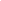 Our Notice of Privacy Practices describes in greater detail how your health information may be used and disclosed, and how you can access your information.       I would like a copy of the Notice of Privacy Practices         I do not want a  copy of the Notice of Privacy PracticesSign:_______________________________      Date:________________     Relationship to patient:________________________________NOTICE OF PRIVACY PRACTICES ACKNOWLEDGMENTThe HIPAA Privacy Rule establishes national standards to protect individuals’ medical records and other personal health information and applies to health plans, health care clearinghouses, and those health care providers that conduct certain health care transactions electronically.  The Rule requires appropriate safeguards to protect the privacy of personal health information, and sets limits and conditions on the uses and disclosures that may be made of such information without patient authorization.  The Rule also gives patients rights over their health information, including rights to examine and obtain a copy of their health records, and to request corrections.Our Notice of Privacy Practices describes in greater detail how your health information may be used and disclosed, and how you can access your information.       I would like a copy of the Notice of Privacy Practices         I do not want a  copy of the Notice of Privacy PracticesSign:_______________________________      Date:________________     Relationship to patient:________________________________NOTICE OF PRIVACY PRACTICES ACKNOWLEDGMENTThe HIPAA Privacy Rule establishes national standards to protect individuals’ medical records and other personal health information and applies to health plans, health care clearinghouses, and those health care providers that conduct certain health care transactions electronically.  The Rule requires appropriate safeguards to protect the privacy of personal health information, and sets limits and conditions on the uses and disclosures that may be made of such information without patient authorization.  The Rule also gives patients rights over their health information, including rights to examine and obtain a copy of their health records, and to request corrections.Our Notice of Privacy Practices describes in greater detail how your health information may be used and disclosed, and how you can access your information.       I would like a copy of the Notice of Privacy Practices         I do not want a  copy of the Notice of Privacy PracticesSign:_______________________________      Date:________________     Relationship to patient:________________________________NOTICE OF PRIVACY PRACTICES ACKNOWLEDGMENTThe HIPAA Privacy Rule establishes national standards to protect individuals’ medical records and other personal health information and applies to health plans, health care clearinghouses, and those health care providers that conduct certain health care transactions electronically.  The Rule requires appropriate safeguards to protect the privacy of personal health information, and sets limits and conditions on the uses and disclosures that may be made of such information without patient authorization.  The Rule also gives patients rights over their health information, including rights to examine and obtain a copy of their health records, and to request corrections.Our Notice of Privacy Practices describes in greater detail how your health information may be used and disclosed, and how you can access your information.       I would like a copy of the Notice of Privacy Practices         I do not want a  copy of the Notice of Privacy PracticesSign:_______________________________      Date:________________     Relationship to patient:________________________________NOTICE OF PRIVACY PRACTICES ACKNOWLEDGMENTThe HIPAA Privacy Rule establishes national standards to protect individuals’ medical records and other personal health information and applies to health plans, health care clearinghouses, and those health care providers that conduct certain health care transactions electronically.  The Rule requires appropriate safeguards to protect the privacy of personal health information, and sets limits and conditions on the uses and disclosures that may be made of such information without patient authorization.  The Rule also gives patients rights over their health information, including rights to examine and obtain a copy of their health records, and to request corrections.Our Notice of Privacy Practices describes in greater detail how your health information may be used and disclosed, and how you can access your information.       I would like a copy of the Notice of Privacy Practices         I do not want a  copy of the Notice of Privacy PracticesSign:_______________________________      Date:________________     Relationship to patient:________________________________NOTICE OF PRIVACY PRACTICES ACKNOWLEDGMENTThe HIPAA Privacy Rule establishes national standards to protect individuals’ medical records and other personal health information and applies to health plans, health care clearinghouses, and those health care providers that conduct certain health care transactions electronically.  The Rule requires appropriate safeguards to protect the privacy of personal health information, and sets limits and conditions on the uses and disclosures that may be made of such information without patient authorization.  The Rule also gives patients rights over their health information, including rights to examine and obtain a copy of their health records, and to request corrections.Our Notice of Privacy Practices describes in greater detail how your health information may be used and disclosed, and how you can access your information.       I would like a copy of the Notice of Privacy Practices         I do not want a  copy of the Notice of Privacy PracticesSign:_______________________________      Date:________________     Relationship to patient:________________________________NOTICE OF PRIVACY PRACTICES ACKNOWLEDGMENTThe HIPAA Privacy Rule establishes national standards to protect individuals’ medical records and other personal health information and applies to health plans, health care clearinghouses, and those health care providers that conduct certain health care transactions electronically.  The Rule requires appropriate safeguards to protect the privacy of personal health information, and sets limits and conditions on the uses and disclosures that may be made of such information without patient authorization.  The Rule also gives patients rights over their health information, including rights to examine and obtain a copy of their health records, and to request corrections.Our Notice of Privacy Practices describes in greater detail how your health information may be used and disclosed, and how you can access your information.       I would like a copy of the Notice of Privacy Practices         I do not want a  copy of the Notice of Privacy PracticesSign:_______________________________      Date:________________     Relationship to patient:________________________________NOTICE OF PRIVACY PRACTICES ACKNOWLEDGMENTThe HIPAA Privacy Rule establishes national standards to protect individuals’ medical records and other personal health information and applies to health plans, health care clearinghouses, and those health care providers that conduct certain health care transactions electronically.  The Rule requires appropriate safeguards to protect the privacy of personal health information, and sets limits and conditions on the uses and disclosures that may be made of such information without patient authorization.  The Rule also gives patients rights over their health information, including rights to examine and obtain a copy of their health records, and to request corrections.Our Notice of Privacy Practices describes in greater detail how your health information may be used and disclosed, and how you can access your information.       I would like a copy of the Notice of Privacy Practices         I do not want a  copy of the Notice of Privacy PracticesSign:_______________________________      Date:________________     Relationship to patient:________________________________NOTICE OF PRIVACY PRACTICES ACKNOWLEDGMENTThe HIPAA Privacy Rule establishes national standards to protect individuals’ medical records and other personal health information and applies to health plans, health care clearinghouses, and those health care providers that conduct certain health care transactions electronically.  The Rule requires appropriate safeguards to protect the privacy of personal health information, and sets limits and conditions on the uses and disclosures that may be made of such information without patient authorization.  The Rule also gives patients rights over their health information, including rights to examine and obtain a copy of their health records, and to request corrections.Our Notice of Privacy Practices describes in greater detail how your health information may be used and disclosed, and how you can access your information.       I would like a copy of the Notice of Privacy Practices         I do not want a  copy of the Notice of Privacy PracticesSign:_______________________________      Date:________________     Relationship to patient:________________________________NOTICE OF PRIVACY PRACTICES ACKNOWLEDGMENTThe HIPAA Privacy Rule establishes national standards to protect individuals’ medical records and other personal health information and applies to health plans, health care clearinghouses, and those health care providers that conduct certain health care transactions electronically.  The Rule requires appropriate safeguards to protect the privacy of personal health information, and sets limits and conditions on the uses and disclosures that may be made of such information without patient authorization.  The Rule also gives patients rights over their health information, including rights to examine and obtain a copy of their health records, and to request corrections.Our Notice of Privacy Practices describes in greater detail how your health information may be used and disclosed, and how you can access your information.       I would like a copy of the Notice of Privacy Practices         I do not want a  copy of the Notice of Privacy PracticesSign:_______________________________      Date:________________     Relationship to patient:________________________________NOTICE OF PRIVACY PRACTICES ACKNOWLEDGMENTThe HIPAA Privacy Rule establishes national standards to protect individuals’ medical records and other personal health information and applies to health plans, health care clearinghouses, and those health care providers that conduct certain health care transactions electronically.  The Rule requires appropriate safeguards to protect the privacy of personal health information, and sets limits and conditions on the uses and disclosures that may be made of such information without patient authorization.  The Rule also gives patients rights over their health information, including rights to examine and obtain a copy of their health records, and to request corrections.Our Notice of Privacy Practices describes in greater detail how your health information may be used and disclosed, and how you can access your information.       I would like a copy of the Notice of Privacy Practices         I do not want a  copy of the Notice of Privacy PracticesSign:_______________________________      Date:________________     Relationship to patient:________________________________NOTICE OF PRIVACY PRACTICES ACKNOWLEDGMENTThe HIPAA Privacy Rule establishes national standards to protect individuals’ medical records and other personal health information and applies to health plans, health care clearinghouses, and those health care providers that conduct certain health care transactions electronically.  The Rule requires appropriate safeguards to protect the privacy of personal health information, and sets limits and conditions on the uses and disclosures that may be made of such information without patient authorization.  The Rule also gives patients rights over their health information, including rights to examine and obtain a copy of their health records, and to request corrections.Our Notice of Privacy Practices describes in greater detail how your health information may be used and disclosed, and how you can access your information.       I would like a copy of the Notice of Privacy Practices         I do not want a  copy of the Notice of Privacy PracticesSign:_______________________________      Date:________________     Relationship to patient:________________________________NOTICE OF PRIVACY PRACTICES ACKNOWLEDGMENTThe HIPAA Privacy Rule establishes national standards to protect individuals’ medical records and other personal health information and applies to health plans, health care clearinghouses, and those health care providers that conduct certain health care transactions electronically.  The Rule requires appropriate safeguards to protect the privacy of personal health information, and sets limits and conditions on the uses and disclosures that may be made of such information without patient authorization.  The Rule also gives patients rights over their health information, including rights to examine and obtain a copy of their health records, and to request corrections.Our Notice of Privacy Practices describes in greater detail how your health information may be used and disclosed, and how you can access your information.       I would like a copy of the Notice of Privacy Practices         I do not want a  copy of the Notice of Privacy PracticesSign:_______________________________      Date:________________     Relationship to patient:________________________________NOTICE OF PRIVACY PRACTICES ACKNOWLEDGMENTThe HIPAA Privacy Rule establishes national standards to protect individuals’ medical records and other personal health information and applies to health plans, health care clearinghouses, and those health care providers that conduct certain health care transactions electronically.  The Rule requires appropriate safeguards to protect the privacy of personal health information, and sets limits and conditions on the uses and disclosures that may be made of such information without patient authorization.  The Rule also gives patients rights over their health information, including rights to examine and obtain a copy of their health records, and to request corrections.Our Notice of Privacy Practices describes in greater detail how your health information may be used and disclosed, and how you can access your information.       I would like a copy of the Notice of Privacy Practices         I do not want a  copy of the Notice of Privacy PracticesSign:_______________________________      Date:________________     Relationship to patient:________________________________NOTICE OF PRIVACY PRACTICES ACKNOWLEDGMENTThe HIPAA Privacy Rule establishes national standards to protect individuals’ medical records and other personal health information and applies to health plans, health care clearinghouses, and those health care providers that conduct certain health care transactions electronically.  The Rule requires appropriate safeguards to protect the privacy of personal health information, and sets limits and conditions on the uses and disclosures that may be made of such information without patient authorization.  The Rule also gives patients rights over their health information, including rights to examine and obtain a copy of their health records, and to request corrections.Our Notice of Privacy Practices describes in greater detail how your health information may be used and disclosed, and how you can access your information.       I would like a copy of the Notice of Privacy Practices         I do not want a  copy of the Notice of Privacy PracticesSign:_______________________________      Date:________________     Relationship to patient:________________________________NOTICE OF PRIVACY PRACTICES ACKNOWLEDGMENTThe HIPAA Privacy Rule establishes national standards to protect individuals’ medical records and other personal health information and applies to health plans, health care clearinghouses, and those health care providers that conduct certain health care transactions electronically.  The Rule requires appropriate safeguards to protect the privacy of personal health information, and sets limits and conditions on the uses and disclosures that may be made of such information without patient authorization.  The Rule also gives patients rights over their health information, including rights to examine and obtain a copy of their health records, and to request corrections.Our Notice of Privacy Practices describes in greater detail how your health information may be used and disclosed, and how you can access your information.       I would like a copy of the Notice of Privacy Practices         I do not want a  copy of the Notice of Privacy PracticesSign:_______________________________      Date:________________     Relationship to patient:________________________________NOTICE OF PRIVACY PRACTICES ACKNOWLEDGMENTThe HIPAA Privacy Rule establishes national standards to protect individuals’ medical records and other personal health information and applies to health plans, health care clearinghouses, and those health care providers that conduct certain health care transactions electronically.  The Rule requires appropriate safeguards to protect the privacy of personal health information, and sets limits and conditions on the uses and disclosures that may be made of such information without patient authorization.  The Rule also gives patients rights over their health information, including rights to examine and obtain a copy of their health records, and to request corrections.Our Notice of Privacy Practices describes in greater detail how your health information may be used and disclosed, and how you can access your information.       I would like a copy of the Notice of Privacy Practices         I do not want a  copy of the Notice of Privacy PracticesSign:_______________________________      Date:________________     Relationship to patient:________________________________NOTICE OF PRIVACY PRACTICES ACKNOWLEDGMENTThe HIPAA Privacy Rule establishes national standards to protect individuals’ medical records and other personal health information and applies to health plans, health care clearinghouses, and those health care providers that conduct certain health care transactions electronically.  The Rule requires appropriate safeguards to protect the privacy of personal health information, and sets limits and conditions on the uses and disclosures that may be made of such information without patient authorization.  The Rule also gives patients rights over their health information, including rights to examine and obtain a copy of their health records, and to request corrections.Our Notice of Privacy Practices describes in greater detail how your health information may be used and disclosed, and how you can access your information.       I would like a copy of the Notice of Privacy Practices         I do not want a  copy of the Notice of Privacy PracticesSign:_______________________________      Date:________________     Relationship to patient:________________________________NOTICE OF PRIVACY PRACTICES ACKNOWLEDGMENTThe HIPAA Privacy Rule establishes national standards to protect individuals’ medical records and other personal health information and applies to health plans, health care clearinghouses, and those health care providers that conduct certain health care transactions electronically.  The Rule requires appropriate safeguards to protect the privacy of personal health information, and sets limits and conditions on the uses and disclosures that may be made of such information without patient authorization.  The Rule also gives patients rights over their health information, including rights to examine and obtain a copy of their health records, and to request corrections.Our Notice of Privacy Practices describes in greater detail how your health information may be used and disclosed, and how you can access your information.       I would like a copy of the Notice of Privacy Practices         I do not want a  copy of the Notice of Privacy PracticesSign:_______________________________      Date:________________     Relationship to patient:________________________________NOTICE OF PRIVACY PRACTICES ACKNOWLEDGMENTThe HIPAA Privacy Rule establishes national standards to protect individuals’ medical records and other personal health information and applies to health plans, health care clearinghouses, and those health care providers that conduct certain health care transactions electronically.  The Rule requires appropriate safeguards to protect the privacy of personal health information, and sets limits and conditions on the uses and disclosures that may be made of such information without patient authorization.  The Rule also gives patients rights over their health information, including rights to examine and obtain a copy of their health records, and to request corrections.Our Notice of Privacy Practices describes in greater detail how your health information may be used and disclosed, and how you can access your information.       I would like a copy of the Notice of Privacy Practices         I do not want a  copy of the Notice of Privacy PracticesSign:_______________________________      Date:________________     Relationship to patient:________________________________NOTICE OF PRIVACY PRACTICES ACKNOWLEDGMENTThe HIPAA Privacy Rule establishes national standards to protect individuals’ medical records and other personal health information and applies to health plans, health care clearinghouses, and those health care providers that conduct certain health care transactions electronically.  The Rule requires appropriate safeguards to protect the privacy of personal health information, and sets limits and conditions on the uses and disclosures that may be made of such information without patient authorization.  The Rule also gives patients rights over their health information, including rights to examine and obtain a copy of their health records, and to request corrections.Our Notice of Privacy Practices describes in greater detail how your health information may be used and disclosed, and how you can access your information.       I would like a copy of the Notice of Privacy Practices         I do not want a  copy of the Notice of Privacy PracticesSign:_______________________________      Date:________________     Relationship to patient:________________________________NOTICE OF PRIVACY PRACTICES ACKNOWLEDGMENTThe HIPAA Privacy Rule establishes national standards to protect individuals’ medical records and other personal health information and applies to health plans, health care clearinghouses, and those health care providers that conduct certain health care transactions electronically.  The Rule requires appropriate safeguards to protect the privacy of personal health information, and sets limits and conditions on the uses and disclosures that may be made of such information without patient authorization.  The Rule also gives patients rights over their health information, including rights to examine and obtain a copy of their health records, and to request corrections.Our Notice of Privacy Practices describes in greater detail how your health information may be used and disclosed, and how you can access your information.       I would like a copy of the Notice of Privacy Practices         I do not want a  copy of the Notice of Privacy PracticesSign:_______________________________      Date:________________     Relationship to patient:________________________________NOTICE OF PRIVACY PRACTICES ACKNOWLEDGMENTThe HIPAA Privacy Rule establishes national standards to protect individuals’ medical records and other personal health information and applies to health plans, health care clearinghouses, and those health care providers that conduct certain health care transactions electronically.  The Rule requires appropriate safeguards to protect the privacy of personal health information, and sets limits and conditions on the uses and disclosures that may be made of such information without patient authorization.  The Rule also gives patients rights over their health information, including rights to examine and obtain a copy of their health records, and to request corrections.Our Notice of Privacy Practices describes in greater detail how your health information may be used and disclosed, and how you can access your information.       I would like a copy of the Notice of Privacy Practices         I do not want a  copy of the Notice of Privacy PracticesSign:_______________________________      Date:________________     Relationship to patient:________________________________NOTICE OF PRIVACY PRACTICES ACKNOWLEDGMENTThe HIPAA Privacy Rule establishes national standards to protect individuals’ medical records and other personal health information and applies to health plans, health care clearinghouses, and those health care providers that conduct certain health care transactions electronically.  The Rule requires appropriate safeguards to protect the privacy of personal health information, and sets limits and conditions on the uses and disclosures that may be made of such information without patient authorization.  The Rule also gives patients rights over their health information, including rights to examine and obtain a copy of their health records, and to request corrections.Our Notice of Privacy Practices describes in greater detail how your health information may be used and disclosed, and how you can access your information.       I would like a copy of the Notice of Privacy Practices         I do not want a  copy of the Notice of Privacy PracticesSign:_______________________________      Date:________________     Relationship to patient:________________________________NOTICE OF PRIVACY PRACTICES ACKNOWLEDGMENTThe HIPAA Privacy Rule establishes national standards to protect individuals’ medical records and other personal health information and applies to health plans, health care clearinghouses, and those health care providers that conduct certain health care transactions electronically.  The Rule requires appropriate safeguards to protect the privacy of personal health information, and sets limits and conditions on the uses and disclosures that may be made of such information without patient authorization.  The Rule also gives patients rights over their health information, including rights to examine and obtain a copy of their health records, and to request corrections.Our Notice of Privacy Practices describes in greater detail how your health information may be used and disclosed, and how you can access your information.       I would like a copy of the Notice of Privacy Practices         I do not want a  copy of the Notice of Privacy PracticesSign:_______________________________      Date:________________     Relationship to patient:________________________________AUTHORIZATION TO RENDER CAREI hereby authorize Drs. Klausner, Efron, and Jumaily and the Staff of Roxbury Pediatrics to render any medical care necessary to my child.  In the event that I am not available and no other legal guardian is available at the time my child is brought to the office, I authorize, in advance, that care may be rendered in my absence.Sign:_______________________________      Date:________________     Relationship to patient:________________________________AUTHORIZATION TO RENDER CAREI hereby authorize Drs. Klausner, Efron, and Jumaily and the Staff of Roxbury Pediatrics to render any medical care necessary to my child.  In the event that I am not available and no other legal guardian is available at the time my child is brought to the office, I authorize, in advance, that care may be rendered in my absence.Sign:_______________________________      Date:________________     Relationship to patient:________________________________AUTHORIZATION TO RENDER CAREI hereby authorize Drs. Klausner, Efron, and Jumaily and the Staff of Roxbury Pediatrics to render any medical care necessary to my child.  In the event that I am not available and no other legal guardian is available at the time my child is brought to the office, I authorize, in advance, that care may be rendered in my absence.Sign:_______________________________      Date:________________     Relationship to patient:________________________________AUTHORIZATION TO RENDER CAREI hereby authorize Drs. Klausner, Efron, and Jumaily and the Staff of Roxbury Pediatrics to render any medical care necessary to my child.  In the event that I am not available and no other legal guardian is available at the time my child is brought to the office, I authorize, in advance, that care may be rendered in my absence.Sign:_______________________________      Date:________________     Relationship to patient:________________________________AUTHORIZATION TO RENDER CAREI hereby authorize Drs. Klausner, Efron, and Jumaily and the Staff of Roxbury Pediatrics to render any medical care necessary to my child.  In the event that I am not available and no other legal guardian is available at the time my child is brought to the office, I authorize, in advance, that care may be rendered in my absence.Sign:_______________________________      Date:________________     Relationship to patient:________________________________AUTHORIZATION TO RENDER CAREI hereby authorize Drs. Klausner, Efron, and Jumaily and the Staff of Roxbury Pediatrics to render any medical care necessary to my child.  In the event that I am not available and no other legal guardian is available at the time my child is brought to the office, I authorize, in advance, that care may be rendered in my absence.Sign:_______________________________      Date:________________     Relationship to patient:________________________________AUTHORIZATION TO RENDER CAREI hereby authorize Drs. Klausner, Efron, and Jumaily and the Staff of Roxbury Pediatrics to render any medical care necessary to my child.  In the event that I am not available and no other legal guardian is available at the time my child is brought to the office, I authorize, in advance, that care may be rendered in my absence.Sign:_______________________________      Date:________________     Relationship to patient:________________________________AUTHORIZATION TO RENDER CAREI hereby authorize Drs. Klausner, Efron, and Jumaily and the Staff of Roxbury Pediatrics to render any medical care necessary to my child.  In the event that I am not available and no other legal guardian is available at the time my child is brought to the office, I authorize, in advance, that care may be rendered in my absence.Sign:_______________________________      Date:________________     Relationship to patient:________________________________AUTHORIZATION TO RENDER CAREI hereby authorize Drs. Klausner, Efron, and Jumaily and the Staff of Roxbury Pediatrics to render any medical care necessary to my child.  In the event that I am not available and no other legal guardian is available at the time my child is brought to the office, I authorize, in advance, that care may be rendered in my absence.Sign:_______________________________      Date:________________     Relationship to patient:________________________________AUTHORIZATION TO RENDER CAREI hereby authorize Drs. Klausner, Efron, and Jumaily and the Staff of Roxbury Pediatrics to render any medical care necessary to my child.  In the event that I am not available and no other legal guardian is available at the time my child is brought to the office, I authorize, in advance, that care may be rendered in my absence.Sign:_______________________________      Date:________________     Relationship to patient:________________________________AUTHORIZATION TO RENDER CAREI hereby authorize Drs. Klausner, Efron, and Jumaily and the Staff of Roxbury Pediatrics to render any medical care necessary to my child.  In the event that I am not available and no other legal guardian is available at the time my child is brought to the office, I authorize, in advance, that care may be rendered in my absence.Sign:_______________________________      Date:________________     Relationship to patient:________________________________AUTHORIZATION TO RENDER CAREI hereby authorize Drs. Klausner, Efron, and Jumaily and the Staff of Roxbury Pediatrics to render any medical care necessary to my child.  In the event that I am not available and no other legal guardian is available at the time my child is brought to the office, I authorize, in advance, that care may be rendered in my absence.Sign:_______________________________      Date:________________     Relationship to patient:________________________________AUTHORIZATION TO RENDER CAREI hereby authorize Drs. Klausner, Efron, and Jumaily and the Staff of Roxbury Pediatrics to render any medical care necessary to my child.  In the event that I am not available and no other legal guardian is available at the time my child is brought to the office, I authorize, in advance, that care may be rendered in my absence.Sign:_______________________________      Date:________________     Relationship to patient:________________________________AUTHORIZATION TO RENDER CAREI hereby authorize Drs. Klausner, Efron, and Jumaily and the Staff of Roxbury Pediatrics to render any medical care necessary to my child.  In the event that I am not available and no other legal guardian is available at the time my child is brought to the office, I authorize, in advance, that care may be rendered in my absence.Sign:_______________________________      Date:________________     Relationship to patient:________________________________AUTHORIZATION TO RENDER CAREI hereby authorize Drs. Klausner, Efron, and Jumaily and the Staff of Roxbury Pediatrics to render any medical care necessary to my child.  In the event that I am not available and no other legal guardian is available at the time my child is brought to the office, I authorize, in advance, that care may be rendered in my absence.Sign:_______________________________      Date:________________     Relationship to patient:________________________________AUTHORIZATION TO RENDER CAREI hereby authorize Drs. Klausner, Efron, and Jumaily and the Staff of Roxbury Pediatrics to render any medical care necessary to my child.  In the event that I am not available and no other legal guardian is available at the time my child is brought to the office, I authorize, in advance, that care may be rendered in my absence.Sign:_______________________________      Date:________________     Relationship to patient:________________________________AUTHORIZATION TO RENDER CAREI hereby authorize Drs. Klausner, Efron, and Jumaily and the Staff of Roxbury Pediatrics to render any medical care necessary to my child.  In the event that I am not available and no other legal guardian is available at the time my child is brought to the office, I authorize, in advance, that care may be rendered in my absence.Sign:_______________________________      Date:________________     Relationship to patient:________________________________AUTHORIZATION TO RENDER CAREI hereby authorize Drs. Klausner, Efron, and Jumaily and the Staff of Roxbury Pediatrics to render any medical care necessary to my child.  In the event that I am not available and no other legal guardian is available at the time my child is brought to the office, I authorize, in advance, that care may be rendered in my absence.Sign:_______________________________      Date:________________     Relationship to patient:________________________________AUTHORIZATION TO RENDER CAREI hereby authorize Drs. Klausner, Efron, and Jumaily and the Staff of Roxbury Pediatrics to render any medical care necessary to my child.  In the event that I am not available and no other legal guardian is available at the time my child is brought to the office, I authorize, in advance, that care may be rendered in my absence.Sign:_______________________________      Date:________________     Relationship to patient:________________________________AUTHORIZATION TO RENDER CAREI hereby authorize Drs. Klausner, Efron, and Jumaily and the Staff of Roxbury Pediatrics to render any medical care necessary to my child.  In the event that I am not available and no other legal guardian is available at the time my child is brought to the office, I authorize, in advance, that care may be rendered in my absence.Sign:_______________________________      Date:________________     Relationship to patient:________________________________AUTHORIZATION TO RENDER CAREI hereby authorize Drs. Klausner, Efron, and Jumaily and the Staff of Roxbury Pediatrics to render any medical care necessary to my child.  In the event that I am not available and no other legal guardian is available at the time my child is brought to the office, I authorize, in advance, that care may be rendered in my absence.Sign:_______________________________      Date:________________     Relationship to patient:________________________________AUTHORIZATION TO RENDER CAREI hereby authorize Drs. Klausner, Efron, and Jumaily and the Staff of Roxbury Pediatrics to render any medical care necessary to my child.  In the event that I am not available and no other legal guardian is available at the time my child is brought to the office, I authorize, in advance, that care may be rendered in my absence.Sign:_______________________________      Date:________________     Relationship to patient:________________________________AUTHORIZATION TO RENDER CAREI hereby authorize Drs. Klausner, Efron, and Jumaily and the Staff of Roxbury Pediatrics to render any medical care necessary to my child.  In the event that I am not available and no other legal guardian is available at the time my child is brought to the office, I authorize, in advance, that care may be rendered in my absence.Sign:_______________________________      Date:________________     Relationship to patient:________________________________AUTHORIZATION TO RENDER CAREI hereby authorize Drs. Klausner, Efron, and Jumaily and the Staff of Roxbury Pediatrics to render any medical care necessary to my child.  In the event that I am not available and no other legal guardian is available at the time my child is brought to the office, I authorize, in advance, that care may be rendered in my absence.Sign:_______________________________      Date:________________     Relationship to patient:________________________________AUTHORIZATION TO RENDER CAREI hereby authorize Drs. Klausner, Efron, and Jumaily and the Staff of Roxbury Pediatrics to render any medical care necessary to my child.  In the event that I am not available and no other legal guardian is available at the time my child is brought to the office, I authorize, in advance, that care may be rendered in my absence.Sign:_______________________________      Date:________________     Relationship to patient:________________________________ ROXBURY PEDIATRICS                               KIMBERLY S. KLAUSNER, M.D.               GUY EFRON, M.D.                                 ROXBURY PEDIATRICS                              KIMBERLY S. KLAUSNER, M.D.               GUY EFRON, M.D.                           